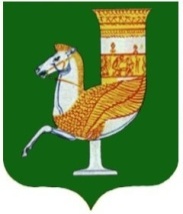 П О С Т А Н О В Л Е Н И ЕАДМИНИСТРАЦИИ МУНИЦИПАЛЬНОГО ОБРАЗОВАНИЯ «САДОВСКОЕ СЕЛЬСКОЕ ПОСЕЛЕНИЕ»от «10» октября 2022 г. №44 с. СадовоеВ соответствии со статьей 179.3 Бюджетного кодекса Российской  Федерации, на основании п.3. ст. 28 Федерального закона РФ № 131 от 06.10.2003 года «Об общих принципах организации местного самоуправления в Российской Федерации», руководствуясь Федеральным законом от 24.07.2007 № 209-ФЗ «О развитии малого и среднего предпринимательства в Российской Федерации», Уставом муниципального образования «Садовское сельское поселение»,ПОСТАНОВЛЯЮ1.	Утвердить Программу по созданию условий для развития малого и среднего предпринимательства в муниципальном образовании «Садовское сельское поселение» на 2023-2025 годы» согласно Приложению.2.	Признать утратившим силу постановление администрации МО «Садовское сельское поселение» №72 от 04.12.2019г. «Об утверждении муниципальной Программы по созданию условий для развития малого и среднего предпринимательства в муниципальном образовании «Садовское сельское поселение» на 2020-2022гг.».3.	Включить в проект бюджета муниципального образования «Садовское сельское поселение» на 2023 год и плановый период 2024 - 2025 годов финансирование муниципальной программы «Программа по созданию условий для развития малого и среднего предпринимательства в муниципальном образовании «Садовское сельское поселение» на 2023-2025 годы».4.	Обнародовать настоящее постановление в соответствии с Уставом  муниципального образования «Садовское сельское поселение».5.	Контроль за исполнением настоящего постановления возложить на заместителя главы муниципального образования  «Садовское сельское поселение».6.	Настоящее постановление вступает в силу с  1 января 2023 года.Глава муниципального образования«Садовское сельское поселение»	__   С.Н.КамышанПриложение к постановлению  администрации МО «Садовское сельское поселение» от 10.10.2022 г. № 44ПАСПОРТмуниципальной программы по созданию условий для развития малого и среднего предпринимательства в муниципальном образовании «Садовское сельское поселение»на 2023-2025 годы.Настоящая Программа сформирована исходя из принципа преемственности, с учетом позитивных сдвигов в области законодательной, финансово-кредитной, информационной и иных форм поддержки малого предпринимательства.1. Обоснование необходимости разработки муниципальной программыМалые и средние предприятия имеют важное социально-экономическое значение. Они обеспечивают социальную стабильность, быстро адаптируются к меняющимся требованиям рынка, вносят существенный вклад в развитие Садовского сельского поселения Красногвардейского района Республики Адыгея. Развитие малого и среднего бизнеса во многом обусловлено потребительским спросом населения и его покупательной способностью. Вместе с тем субъекты малого и среднего предпринимательства характеризуются меньшей устойчивостью и конкурентоспособностью, чем крупные предприятия, а, значит, нуждаются в содействии со стороны органов местного самоуправления.Муниципальная программа разработана с целью реализации основных положений указанного Федерального закона и направлена на осуществление государственной политики в области развития малого и среднего предпринимательства в муниципальном образовании.Программа включает в себя комплекс мероприятий, направленных на создание благоприятных условий для дальнейшего развития малого и среднего предпринимательства в  сельском поселении.2. Основные  понятия, используемые в ПрограммеВ настоящей Программе используются следующие понятия:поддержка субъектов малого и среднего предпринимательства - деятельность органов  местного самоуправления и функционирование инфраструктуры поддержки субъектов малого и среднего предпринимательства, направленные на реализацию мероприятий, предусмотренных федеральными, региональными и муниципальными программами развития субъектов малого и среднего предпринимательства определена  Федеральным законом Российской Федерации от  6 октября 2003 года № 131-ФЗ «Об общих принципах организации местного самоуправления в Российской Федерации»субъекты малого и среднего предпринимательства - хозяйствующие субъекты (юридические лица и индивидуальные предприниматели), отнесенные в соответствии с условиями, установленными Федеральным законом Российской Федерации от 24.07.2007  № 209-ФЗ «О развитии малого и среднего предпринимательства в Российской Федерации» к малым предприятиям,  в том числе к микропредприятиям и средним предприятиям.инфраструктура  поддержки субъектов малого и среднего предпринимательства  - система коммерческих и некоммерческих организаций, определяемая в соответствии с  Федеральным законом Российской Федерации от 24.07.2007  № 209-ФЗ «О развитии малого и среднего предпринимательства в Российской Федерации».образовательные мероприятия – семинары, тренинги, курсы повышения квалификации и иные занятия обучающего характера для субъектов малого и среднего предпринимательства.3.Основные цели и задачи муниципальной программы          Основными целями Программы являются:- повышение темпов развития малого и среднего предпринимательства, как одного из факторов социально-экономического развития Садовского сельского поселения;- увеличение доли участия субъектов малого и среднего предпринимательства в формировании всех составляющих валового продукта Садовского сельского поселения в составе муниципального образования «Красногвардейский район» (производство товаров, оказание услуг, чистые налоги);- повышение социальной эффективности деятельности субъектов малого и среднего предпринимательства (рост численности занятых в сфере малого и среднего предпринимательства, физических лиц, не являющихся индивидуальными предпринимателями и применяющих специальный налоговый режим «Налог на профессиональный доход», рост средних доходов и повышение уровня социальной защищенности работников малых и средних предприятий);- обеспечение конкурентоспособности продукции, товаров, услуг субъектов малого и среднего предпринимательства;- содействие деятельности некоммерческих организаций, выражающих интересы субъектов малого и среднего предпринимательства, и структурных подразделений указанных организаций.Задачи Программы определяются ее конечной целью и заключаются в создании благоприятной среды, способствующей активизации предпринимательской деятельности, созданию новых рабочих мест и повышению благосостояния вовлеченных в предпринимательство широких слоев населения.4. Сроки реализации программы       Срок реализации Программы: 2023 – 2025 годы.       Разделения реализации муниципальной программы на этапы не предусматривается.5. Ресурсное обеспечение реализации муниципальной программы      Финансирование муниципальной программы будет осуществляться за счет средств бюджета поселения.      Общий объем финансирования муниципальной программы  3,0 тыс. руб.           Объем ежегодных расходов, связанных с финансовым обеспечением муниципальной программы за счет местных бюджетов, носят прогнозный характер и подлежат ежегодному уточнению в установленном порядке при составлении и рассмотрении проекта бюджета поселения на очередной финансовый год и плановый период.6. Перечень программных мероприятийПеречень программных мероприятий, призванных обеспечить решение поставленных выше задач через механизмы реализации настоящей Программы, представлен в Приложении №1 к  настоящей Программе.7. Ожидаемые результаты реализации муниципальной программы         Реализация Программы позволит обеспечить:- расширение сфер деятельности и экономическое укрепление субъектов малого и среднего предпринимательства и физических лиц, не являющихся индивидуальными предпринимателями и применяющих специальный налоговый режим «Налог на профессиональный доход»;- увеличение количества субъектов малого и среднего предпринимательства;- увеличение количества физических лиц, не являющихся индивидуальными предпринимателями и применяющих специальный налоговый режим «Налог на профессиональный доход»;- увеличение  численности работников, занятых в сфере малого и среднего предпринимательства;- увеличение количества вновь создаваемых рабочих мест;- увеличение поступлений в бюджет поселения от деятельности малых предприятий и предпринимателей;- увеличить объем продукции, работ и услуг, производимых и предоставляемых малыми предприятиями для заполнения внутреннего рынка Садовского сельского поселения, Красногвардейского района, Республики Адыгея.Приложение №1к Программе по созданию условий для развития малого и среднего предпринимательства в муниципальном образовании «Садовское сельское поселение» на 2023-2025 годы.Перечень мероприятий Программы по созданию условий для развития малого и среднего предпринимательства в муниципальном образовании «Садовское сельское поселение» на 2023-2025 годы.Об утверждении муниципальной Программы по созданию условий для развития малого и среднего предпринимательства в муниципальном образовании «Садовское сельское поселение» на 2023-2025гг.Наименование муниципальной ПрограммыПрограмма по созданию условий для развития малого и среднего предпринимательства в муниципальном образовании «Садовское сельское поселение» на 2023-2025 годы.»Основание для разработки ПрограммыБюджетного кодекса Российской  Федерации, Федеральный закон от 06.10.2003  № 131-ФЗ «Об общих принципах организации местного самоуправления в Российской Федерации», Федеральный закон от 24.07.2007 № 209-ФЗ «О развитии малого и среднего предпринимательства в Российской Федерации»,Закон Республики Адыгея от 3 ноября 1994 года № 135-1 «О государственной поддержке малого предпринимательства в Республике Адыгея».Разработчик ПрограммыАдминистрация МО «Садовское сельское поселение».Основные цели и задачи программысоздание условий для развития малого и среднего предпринимательства;увеличение числа предприятий малого и среднего предпринимательства;развитие налогооблагаемой базы;подготовка высококвалифицированных кадров для малого и среднего предпринимательства;поддержка ярмарочной - выставочной деятельности субъектов малого и среднего предпринимательства;укрепление социального статуса и повышение престижа предпринимательства;поддержка хозяйственной самостоятельности граждан;развитие социального партнерства.Срок реализации Программы2023-2025 годыИсточники и объемы финансированияАссигнования из бюджета МО «Садовское сельское поселение»:2023 год –  1,0 тыс. руб.2024 год –  1,0 тыс. руб.2025 год – 1,0 тыс. руб.Ожидаемые результаты реализации муниципальной программы- расширение сфер деятельности и экономическое укрепление субъектов малого и среднего предпринимательства;- увеличение количества субъектов малого и среднего предпринимательства;- увеличение количества физических лиц, не являющихся индивидуальными предпринимателями и применяющих специальный налоговый режим «Налог на профессиональный доход»- увеличение  численности работников, занятых в сфере малого и среднего предпринимательства;- увеличение количества вновь создаваемых рабочих мест;- увеличение поступлений в бюджет поселения от деятельности малых предприятий и предпринимателей;- увеличить объем продукции, работ и услуг, производимых и предоставляемых малыми предприятиями для заполнения внутреннего рынка Садовского сельского поселения, Красногвардейского района, Республики Адыгея.Контроль за исполнением Программы- администрация МО «Садовское сельское поселение».Источник финансирования2023 год2024 год2025 годИтогоБюджет поселения1,01,01,03,0Итого1,01,01,03,0№
п/пНаименованиемероприятияНаименованиемероприятияСрокисполненияИсполнительОбъем финансирования с указаниемисточника (тыс.руб.)Объем финансирования с указаниемисточника (тыс.руб.)Объем финансирования с указаниемисточника (тыс.руб.)Объем финансирования с указаниемисточника (тыс.руб.)В целом поПрограмме (тыс. руб.)№
п/пНаименованиемероприятияНаименованиемероприятияСрокисполненияИсполнительвсегов том числе по годам:в том числе по годам:в том числе по годам:В целом поПрограмме (тыс. руб.)№
п/пНаименованиемероприятияНаименованиемероприятияСрокисполненияИсполнительвсего202320242025В целом поПрограмме (тыс. руб.)1. Нормативное правовое, информационное и организационное обеспечение развития малого и среднего предпринимательства1. Нормативное правовое, информационное и организационное обеспечение развития малого и среднего предпринимательства1. Нормативное правовое, информационное и организационное обеспечение развития малого и среднего предпринимательства1. Нормативное правовое, информационное и организационное обеспечение развития малого и среднего предпринимательства1. Нормативное правовое, информационное и организационное обеспечение развития малого и среднего предпринимательства1. Нормативное правовое, информационное и организационное обеспечение развития малого и среднего предпринимательства1. Нормативное правовое, информационное и организационное обеспечение развития малого и среднего предпринимательства1. Нормативное правовое, информационное и организационное обеспечение развития малого и среднего предпринимательства1. Нормативное правовое, информационное и организационное обеспечение развития малого и среднего предпринимательства1. Нормативное правовое, информационное и организационное обеспечение развития малого и среднего предпринимательства1.1.Разработка предложений по совершенствованию нормативной правовой базы, направленных на защиту прав и законных интересов субъектов малого и среднего предпринимательстваРазработка предложений по совершенствованию нормативной правовой базы, направленных на защиту прав и законных интересов субъектов малого и среднего предпринимательства2023-2025 годыАдминистрация МО «Садовское сельское поселение»----1.2.Содействие в привлечение субъектов малого и среднего предпринимательства поселения к участию в выставках и ярмарках в целях расширения рынка сбыта товаров, работ и услуг, привлечения инвестицийСодействие в привлечение субъектов малого и среднего предпринимательства поселения к участию в выставках и ярмарках в целях расширения рынка сбыта товаров, работ и услуг, привлечения инвестиций2023-2025 годыАдминистрация МО «Садовское сельское поселение»1,0--1,0Содействие в проведении сплошного статистического исследования деятельности субъектов малого и среднего предпринимательстваСодействие в проведении сплошного статистического исследования деятельности субъектов малого и среднего предпринимательства2023-2025 годыАдминистрация МО «Садовское сельское поселение»----1.3Предоставление субъектам малого предпринимательства финансовой поддержки в форме субсидий. В том числе: -  предоставление грантов начинающим субъектам малого предпринимательства на создание собственного дела;- на технологическое присоединение к объектам электросетевого хозяйства;-  содействие повышению энергоэффективности производства субъектов малого и среднего предпринимательства.Предоставление субъектам малого предпринимательства финансовой поддержки в форме субсидий. В том числе: -  предоставление грантов начинающим субъектам малого предпринимательства на создание собственного дела;- на технологическое присоединение к объектам электросетевого хозяйства;-  содействие повышению энергоэффективности производства субъектов малого и среднего предпринимательства.2023-2025 годыАдминистрация МО «Садовское сельское поселение»в  объёме субсидий, предоставленных из  республиканского бюджета  в  объёме субсидий, предоставленных из  республиканского бюджетав  объёме субсидий, предоставленных из  республиканского бюджетав  объёме субсидий, предоставленных из  республиканского бюджета2. Консультационная поддержка субъектов малого и среднего предпринимательства2. Консультационная поддержка субъектов малого и среднего предпринимательства2. Консультационная поддержка субъектов малого и среднего предпринимательства2. Консультационная поддержка субъектов малого и среднего предпринимательства2. Консультационная поддержка субъектов малого и среднего предпринимательства2. Консультационная поддержка субъектов малого и среднего предпринимательства2. Консультационная поддержка субъектов малого и среднего предпринимательства2. Консультационная поддержка субъектов малого и среднего предпринимательства2. Консультационная поддержка субъектов малого и среднего предпринимательства2. Консультационная поддержка субъектов малого и среднего предпринимательства2.1.Организация консультаций для субъектов малого и среднего предпринимательства поселения по вопросам получения государственной поддержкиОрганизация консультаций для субъектов малого и среднего предпринимательства поселения по вопросам получения государственной поддержки2023-2025 
годыАдминистрация МО «Садовское сельское поселение»----2.2.Организация и проведение семинаров для субъектов малого и среднего предпринимательства поселения по вопросам развития и поддержки предпринимательства, организации и ведения деятельности, изменения действующего законодательстваОрганизация и проведение семинаров для субъектов малого и среднего предпринимательства поселения по вопросам развития и поддержки предпринимательства, организации и ведения деятельности, изменения действующего законодательства2023-2025
годыАдминистрация МО «Садовское сельское поселение»----3. Имущественная поддержка субъектов малого и среднего предпринимательства3. Имущественная поддержка субъектов малого и среднего предпринимательства3. Имущественная поддержка субъектов малого и среднего предпринимательства3. Имущественная поддержка субъектов малого и среднего предпринимательства3. Имущественная поддержка субъектов малого и среднего предпринимательства3. Имущественная поддержка субъектов малого и среднего предпринимательства3. Имущественная поддержка субъектов малого и среднего предпринимательства3. Имущественная поддержка субъектов малого и среднего предпринимательства3. Имущественная поддержка субъектов малого и среднего предпринимательства3. Имущественная поддержка субъектов малого и среднего предпринимательства3.1.Содействие субъектам малого и среднего предпринимательства в обеспечении свободными нежилыми помещениями, а также в выделении земельных участков, отвечающих современным функциональным, технологическим, санитарно-эпидемиологическим, экологическим требованиям.Содействие субъектам малого и среднего предпринимательства в обеспечении свободными нежилыми помещениями, а также в выделении земельных участков, отвечающих современным функциональным, технологическим, санитарно-эпидемиологическим, экологическим требованиям.2023-2023
годыАдминистрация МО «Садовское сельское поселение»----3.2.Обеспечение доступа субъектов предпринимательской деятельности к получению муниципальных заказов на производство продукции, товаров и оказание услуг на конкурсной основе. Привлечение предпринимателей к участию в выполнении муниципальных заказовОбеспечение доступа субъектов предпринимательской деятельности к получению муниципальных заказов на производство продукции, товаров и оказание услуг на конкурсной основе. Привлечение предпринимателей к участию в выполнении муниципальных заказов2023-2025 годыАдминистрация МО «Садовское сельское поселение»----4. Содействие деятельности координационных и совещательных органов в области развития малого и среднего предпринимательства 4. Содействие деятельности координационных и совещательных органов в области развития малого и среднего предпринимательства 4. Содействие деятельности координационных и совещательных органов в области развития малого и среднего предпринимательства 4. Содействие деятельности координационных и совещательных органов в области развития малого и среднего предпринимательства 4. Содействие деятельности координационных и совещательных органов в области развития малого и среднего предпринимательства 4. Содействие деятельности координационных и совещательных органов в области развития малого и среднего предпринимательства 4. Содействие деятельности координационных и совещательных органов в области развития малого и среднего предпринимательства 4. Содействие деятельности координационных и совещательных органов в области развития малого и среднего предпринимательства 4. Содействие деятельности координационных и совещательных органов в области развития малого и среднего предпринимательства 4.1.4.1.Содействие координационным и совещательным органам в области развития малого и среднего предпринимательства в осуществлении их деятельности2023-2025
годыАдминистрация МО «Садовское сельское поселение»----5. Создание благоприятного общественного климата для развития малого и среднего предпринимательства 5. Создание благоприятного общественного климата для развития малого и среднего предпринимательства 5. Создание благоприятного общественного климата для развития малого и среднего предпринимательства 5. Создание благоприятного общественного климата для развития малого и среднего предпринимательства 5. Создание благоприятного общественного климата для развития малого и среднего предпринимательства 5. Создание благоприятного общественного климата для развития малого и среднего предпринимательства 5. Создание благоприятного общественного климата для развития малого и среднего предпринимательства 5. Создание благоприятного общественного климата для развития малого и среднего предпринимательства 5. Создание благоприятного общественного климата для развития малого и среднего предпринимательства 5.1.5.1.Проведение ежегодных конкурсов среди субъектов малого и среднего предпринимательства и освещение проводимых мероприятий в средствах массовой информации, с целью создания благоприятного общественного климата.2023-2025
годыАдминистрация МО «Садовское сельское поселение»1,0-1,0-6. Поддержка физических лиц, не являющихся индивидуальными предпринимателями и применяющих специальный налоговый режим «Налог на профессиональный доход»6. Поддержка физических лиц, не являющихся индивидуальными предпринимателями и применяющих специальный налоговый режим «Налог на профессиональный доход»6. Поддержка физических лиц, не являющихся индивидуальными предпринимателями и применяющих специальный налоговый режим «Налог на профессиональный доход»6. Поддержка физических лиц, не являющихся индивидуальными предпринимателями и применяющих специальный налоговый режим «Налог на профессиональный доход»6. Поддержка физических лиц, не являющихся индивидуальными предпринимателями и применяющих специальный налоговый режим «Налог на профессиональный доход»6. Поддержка физических лиц, не являющихся индивидуальными предпринимателями и применяющих специальный налоговый режим «Налог на профессиональный доход»6. Поддержка физических лиц, не являющихся индивидуальными предпринимателями и применяющих специальный налоговый режим «Налог на профессиональный доход»6. Поддержка физических лиц, не являющихся индивидуальными предпринимателями и применяющих специальный налоговый режим «Налог на профессиональный доход»6. Поддержка физических лиц, не являющихся индивидуальными предпринимателями и применяющих специальный налоговый режим «Налог на профессиональный доход»6. Поддержка физических лиц, не являющихся индивидуальными предпринимателями и применяющих специальный налоговый режим «Налог на профессиональный доход»6.1.6.1.Оказание мер поддержки указанных в пунктах 1-6 данного Перечня мероприятий в том же порядке и на тех же условиях, что субъектам малого и среднего предпринимательства.2023-2025
годыАдминистрация МО «Садовское сельское поселение»1,01,0--Итого по Программе:Итого по Программе:Итого по Программе:3,01,01,01,0